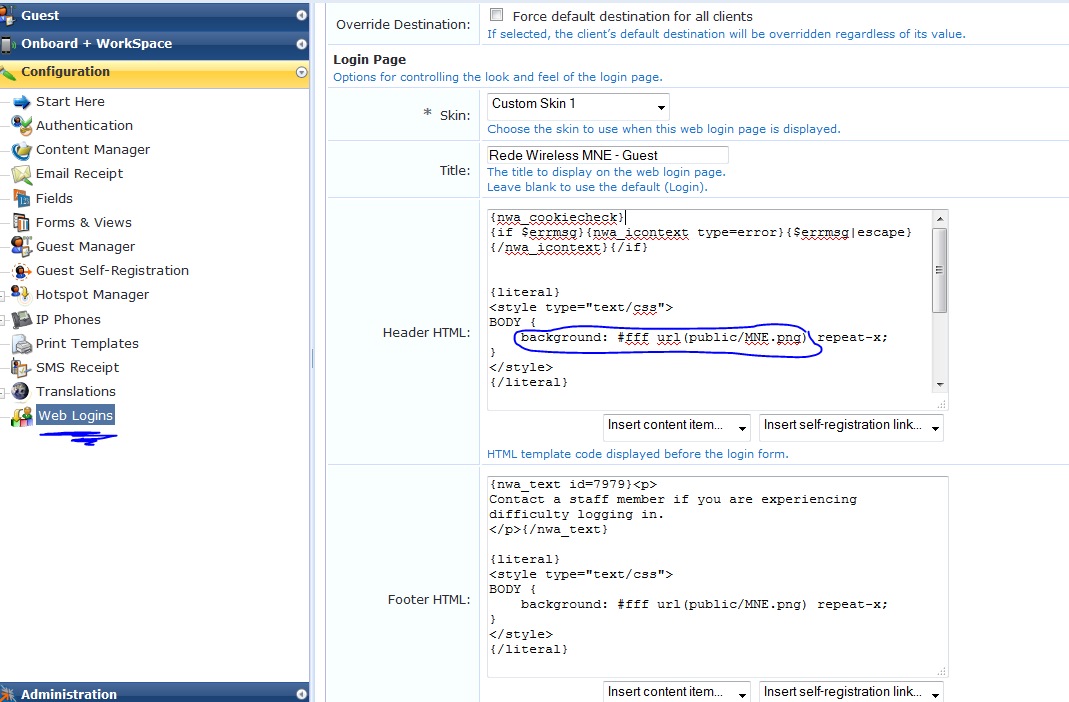 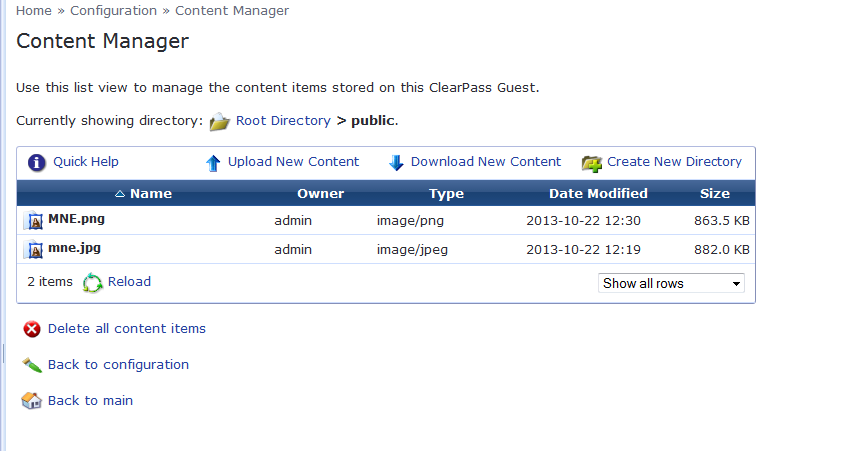 Not showing the image…on background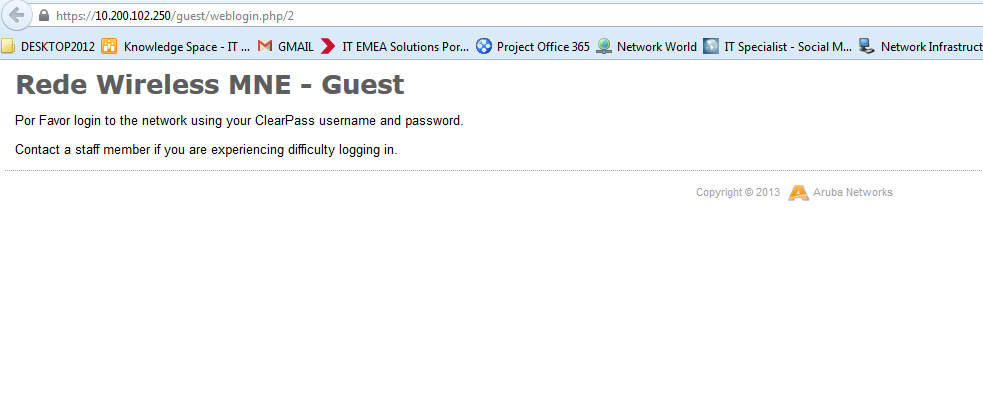 